  J:\Forms\Active Forms\Checklist QC - FR.docx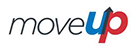 QUÉBECQUÉBECQUÉBECQUÉBECLISTE DU FORMATEURLISTE DU FORMATEURLISTE DU FORMATEURLISTE DU FORMATEURLISTE DU FORMATEURLISTE DU FORMATEURLISTE DU FORMATEURLISTE DU FORMATEURLISTE DU FORMATEURLISTE DU FORMATEURLISTE DU FORMATEURLISTE DU FORMATEURLISTE DU FORMATEURLISTE DU FORMATEURLISTE DU FORMATEURDATE DU COURSLIEUNOM DU COURSFORMATEURCONFIRMATION DU LIEU DU COURSCONFIRMATION DU LIEU DU COURSCONFIRMATION DES PARTICIPANTSCONFIRMATION DES PARTICIPANTSFORMULAIRES ACHEMINÉS AU BUREAU *(VOIR PLUS BAS)FORMULAIRES ACHEMINÉS AU BUREAU *(VOIR PLUS BAS)FORMULAIRES TRAITÉS PAR LE BUREAUFORMULAIRES TRAITÉS PAR LE BUREAUFOURNITURS EXPÉDIÉES PAR LE BUREAUCLASSE PRÉPARÉE/PRÉSENCES PRISESCLASSE PRÉPARÉE/PRÉSENCES PRISESFORMULAIRES COMPLÉTÉS AMASSÉS PAR LE FORMATEUR **(VOIR PLUS BAS)FORMULAIRES COMPLÉTÉS AMASSÉS PAR LE FORMATEUR **(VOIR PLUS BAS)FORMULAIRES ET FEUILLE DE PRÉSENCES RETOURNÉS AU BUREAU PAR LE FORMATEURFORMULAIRES ET FEUILLE DE PRÉSENCES RETOURNÉS AU BUREAU PAR LE FORMATEURDATE DU COURSLIEUNOM DU COURSFORMATEURDATEINITIALESDATEINITIALESDATEINITIALESFORMULAIRES TRAITÉS PAR LE BUREAUFORMULAIRES TRAITÉS PAR LE BUREAUFOURNITURS EXPÉDIÉES PAR LE BUREAUDATEINITIALESDATEINITIALESDATEINITIALESDATE DU COURSLIEUNOM DU COURSFORMATEURDATEINITIALESDATEINITIALESDATEINITIALESRÉSERVÉ À L’USAGE DU BUREAURÉSERVÉ À L’USAGE DU BUREAURÉSERVÉ À L’USAGE DU BUREAUDATEINITIALESDATEINITIALESDATEINITIALES	*	1. Congé							**	1. Pièce justificative des heures accumulées		2. Voyage/Hôtel 							2. Formulaire des dépenses personnelles		3. Besoins en fourniture	*	1. Congé							**	1. Pièce justificative des heures accumulées		2. Voyage/Hôtel 							2. Formulaire des dépenses personnelles		3. Besoins en fourniture	*	1. Congé							**	1. Pièce justificative des heures accumulées		2. Voyage/Hôtel 							2. Formulaire des dépenses personnelles		3. Besoins en fourniture	*	1. Congé							**	1. Pièce justificative des heures accumulées		2. Voyage/Hôtel 							2. Formulaire des dépenses personnelles		3. Besoins en fourniture	*	1. Congé							**	1. Pièce justificative des heures accumulées		2. Voyage/Hôtel 							2. Formulaire des dépenses personnelles		3. Besoins en fourniture	*	1. Congé							**	1. Pièce justificative des heures accumulées		2. Voyage/Hôtel 							2. Formulaire des dépenses personnelles		3. Besoins en fourniture	*	1. Congé							**	1. Pièce justificative des heures accumulées		2. Voyage/Hôtel 							2. Formulaire des dépenses personnelles		3. Besoins en fourniture	*	1. Congé							**	1. Pièce justificative des heures accumulées		2. Voyage/Hôtel 							2. Formulaire des dépenses personnelles		3. Besoins en fourniture	*	1. Congé							**	1. Pièce justificative des heures accumulées		2. Voyage/Hôtel 							2. Formulaire des dépenses personnelles		3. Besoins en fourniture	*	1. Congé							**	1. Pièce justificative des heures accumulées		2. Voyage/Hôtel 							2. Formulaire des dépenses personnelles		3. Besoins en fourniture	*	1. Congé							**	1. Pièce justificative des heures accumulées		2. Voyage/Hôtel 							2. Formulaire des dépenses personnelles		3. Besoins en fourniture	*	1. Congé							**	1. Pièce justificative des heures accumulées		2. Voyage/Hôtel 							2. Formulaire des dépenses personnelles		3. Besoins en fourniture	*	1. Congé							**	1. Pièce justificative des heures accumulées		2. Voyage/Hôtel 							2. Formulaire des dépenses personnelles		3. Besoins en fourniture	*	1. Congé							**	1. Pièce justificative des heures accumulées		2. Voyage/Hôtel 							2. Formulaire des dépenses personnelles		3. Besoins en fourniture	*	1. Congé							**	1. Pièce justificative des heures accumulées		2. Voyage/Hôtel 							2. Formulaire des dépenses personnelles		3. Besoins en fourniture	*	1. Congé							**	1. Pièce justificative des heures accumulées		2. Voyage/Hôtel 							2. Formulaire des dépenses personnelles		3. Besoins en fourniture	*	1. Congé							**	1. Pièce justificative des heures accumulées		2. Voyage/Hôtel 							2. Formulaire des dépenses personnelles		3. Besoins en fourniture	*	1. Congé							**	1. Pièce justificative des heures accumulées		2. Voyage/Hôtel 							2. Formulaire des dépenses personnelles		3. Besoins en fourniture	*	1. Congé							**	1. Pièce justificative des heures accumulées		2. Voyage/Hôtel 							2. Formulaire des dépenses personnelles		3. Besoins en fourniture